Приложение 1. Техническое заданиеТЕХНИЧЕСКОЕ ЗАДАНИЕна оказание услуг по изготовлению, доставке, монтажу и пуско-наладке рулонных промышленных воротПредмет договора: оказание услуг по изготовлению, доставке, монтажу и пуско-наладке рулонных промышленных ворот марки MBA AL120 на складе комплектующих (металла) в Пролете №7 (Главного производственного корпуса) АО «ЩЛЗ»Характеристика и объем оказываемых услуг:Транспортные расходы: силами и за счет Исполнителя путем доставки на склад Заказчика по адресу: г. Москва, г. Щербинка, ул. Первомайская, д. 6 (Главный производственный корпус).Место (адрес) оказания услуг: г. Москва, г. Щербинка, ул. Первомайская, д. 6. (Главный производственный корпус, Пролет №8, склад).Условия и срок (период, график) оказания услуг:Срок оказания услуг – не более 4 (четырёх) недель с даты поступления авансового платежа. Поставщик обязуется обеспечить возможность поставки (отгрузки) Товара в выходные и праздничные дни, а также монтаж в выходные и праздничные дни по требованию Покупателя.Форма, сроки и порядок оплаты: Оплата услуг производится Заказчиком в безналичной форме путем перечисления денежных средств на расчетный счет Исполнителя в следующем порядке: Заказчик производит выплату авансового платежа Исполнителю в размере 50% (пятидесяти процентов) от стоимости оказания услуг в течение 5 (пяти) рабочих дней с даты подписания договора;Окончательный расчет в размере 50 (пятидесяти процентов) – в течение 10 (десяти) рабочих дней с даты подписания Акта сдачи-приемки выполненных работ по монтажу и пуско-наладке.Обязательные (минимальные) требования к поставляемому Товару, его маркировке, качеству, безопасности и упаковке:Весь поставляемый товар должен быть новым (товаром, который не был в употреблении, не утратил своих потребительских свойств).Весь поставляемый Товар должен соответствовать требованиям, установленным ГОСТам, техническим условия.Поставляемый Товар должен соответствовать требованиям качества и безопасности товаров в соответствии с действующими стандартами, утвержденными в отношении данного вида Товара и подтверждаться соответствующими документами, оформленными в соответствии с действующим законодательством Российской федерации.Товар должен поставляться в надлежаще упакованных коробке/таре/контейнере; упаковка не должна иметь нарушений и повреждений.Весь Товар должен быть изготовлен из прочных качественных материалов. Поставляемый товар должен соответствовать требованиям качества и безопасности товаров в соответствии с действующими стандартами, утвержденными в отношении данного вида товара и подтверждаться соответствующими документами, оформленными в соответствии с действующим законодательством Российской федерации.Требования к безопасности: Поставщик должен гарантировать безопасность товара для жизни, здоровья, имущества Заказчика и окружающей среды при обычных условиях его использования, хранения, транспортировки и утилизации.Гарантийный срок:Гарантийный срок на поставляемый Товар составляет не менее 12 (двенадцати) месяцев с даты подписания Акта сдачи-приемки выполненных работ по монтажу и пуско-наладке.Требования к сопроводительной документации на поставляемый Товар:Вместе с Товаром Поставщик должен предоставить документы, подтверждающие его соответствие требованиям, установленным пунктом 7 настоящего Технического задания, в том числе:Руководство по эксплуатации на оборудование;Технический паспорт;Сертификат соответствия.№п/пНаименование товараОсновные технические и функциональные характеристики (потребительские свойства) товараЕд. изм.Количество(объем закупки)1Ворота рулонные промышленные марки MBA AL120Утепленные рулонные ворота для производственных помещениях;Вид монтажа: накладной, внутри помещения;Производитель: MBA Полотно из профиля AL-120 состоит из ламелей толщиной 23 мм с заполнением из твердого пенополиуретана, обеспечивающего теплоизоляционные свойства конструкции;Консоль: КС-104Цвет полотна: RAL 7016 (Антрацитово-серый); Рулонные ворота с усилением экструдированным профилем предназначены для установки в районах с высокими ветровыми нагрузками; Комплект пром. электропривода MFZ MDF 30-42-12 KE AWG (Германия), крутящий момент 420 Nm, встр. улавл. устройство, 12 оборотов в мин., IP54, 380V, с аварийным подъемом цепью, S3=60% (до 20 циклов в час), эл. конц. выкл., с блоком управления;Фотоэлементы безопасности CAME на высоте 150 мм (от пола) Ворота соответствуют требованиями ГОСТ Р 52502-2012Система привода: 380VШирина ворот: 4 270 ммВысота ворот: 4750 ммШирина проема: 4 100 ммВысота проема: 4 200 ммПроизводитель: MBA Сторона установки привода: слева (со стороны пролета);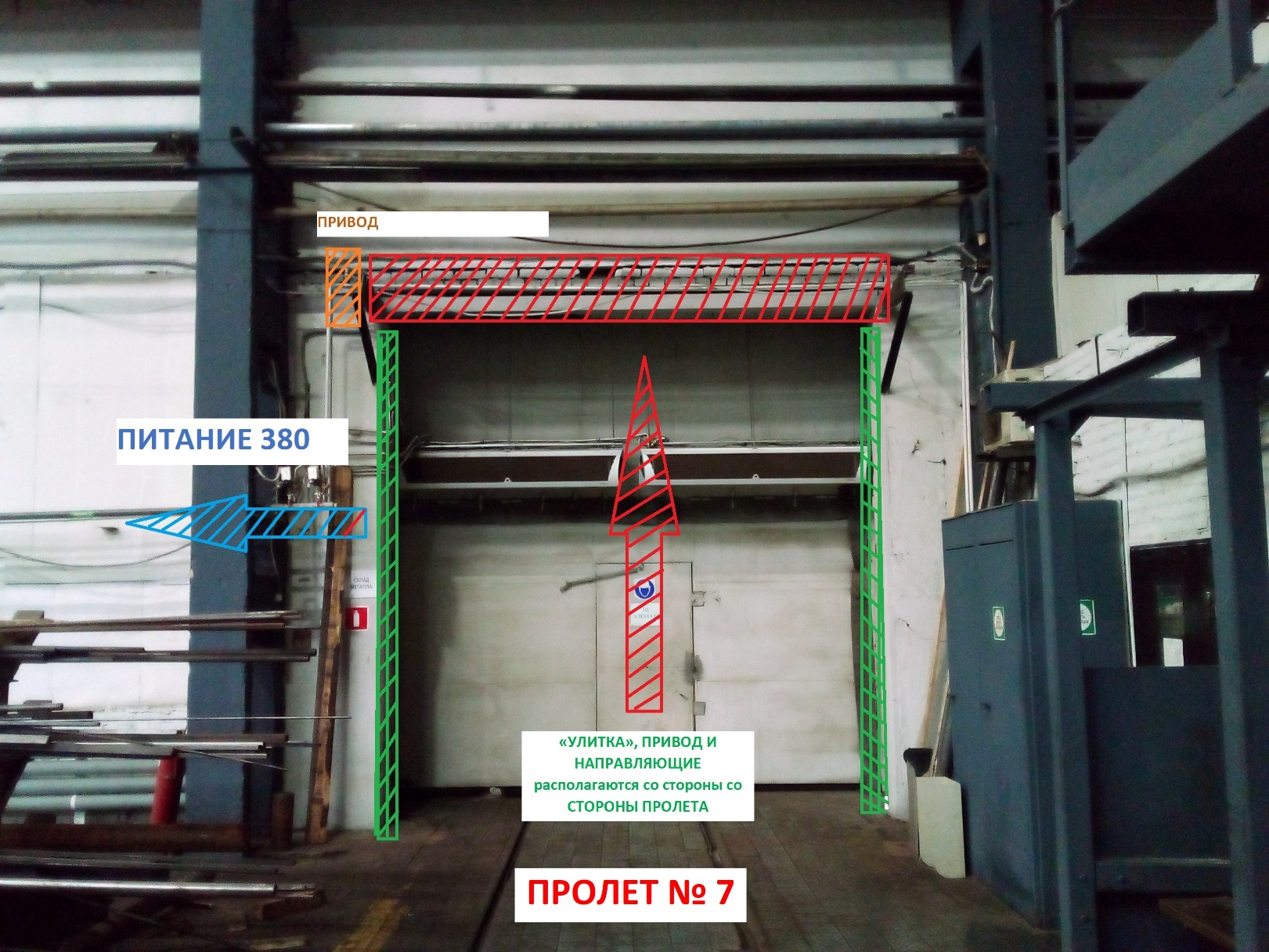 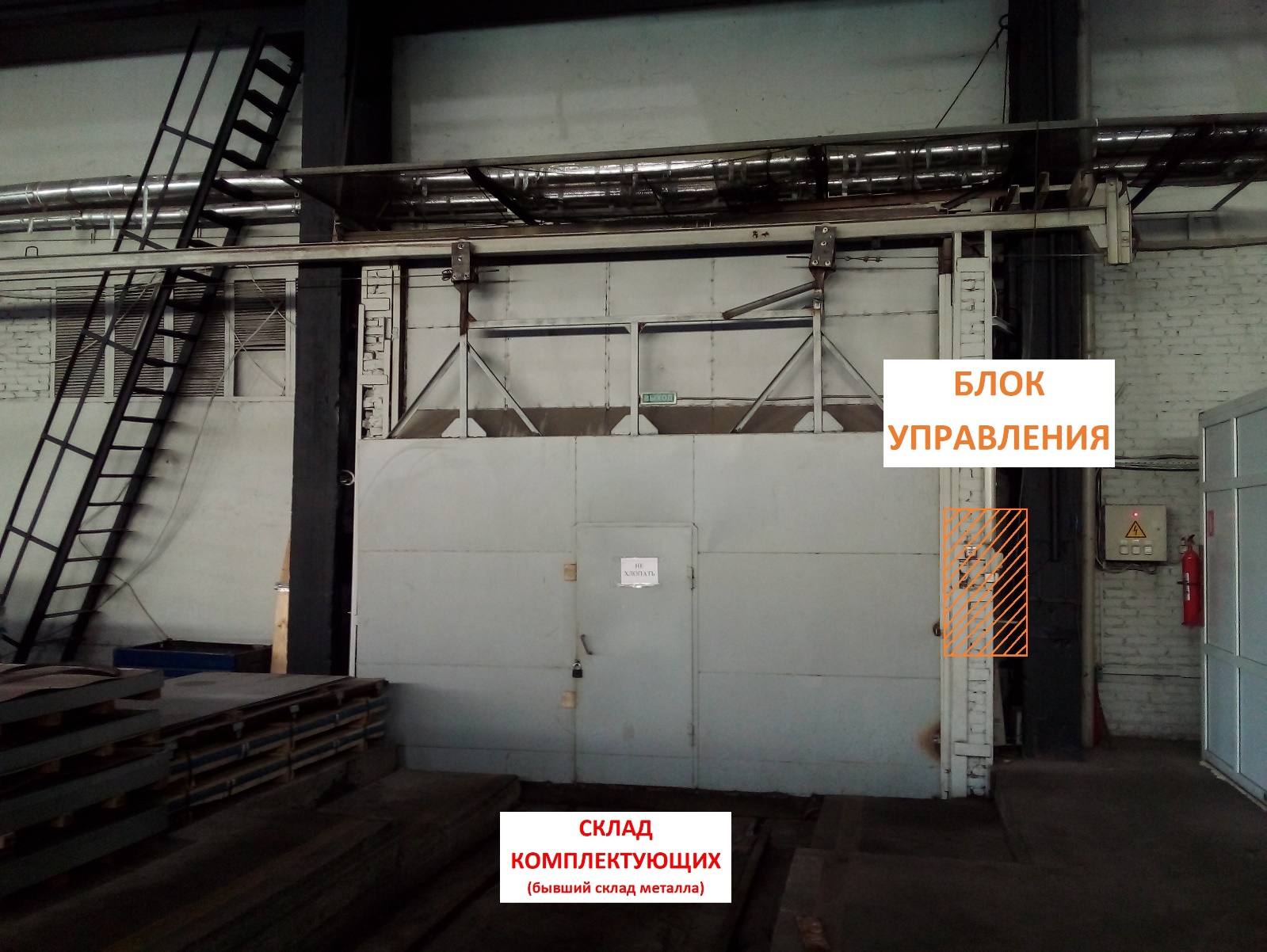 шт.12Дополнительные работыПодготовка и передача Заказчику проекта по подготовке проемов, необходимого для дальнейшего монтажа секционных ворот с чертежами конструкций рамок окантовки проемов с указанием габаритных размеров, материалов исполнения и схемы монтажа окантовки.Доставка ворот.Монтаж секционных ворот в выходной или праздничный день (по предварительному согласованию с Заказчиком).Пуско-наладочные работы (проводятся в день монтажа)услуга1